V Ljubljani, 24. aprila 2015Spoštovane članice in člani Društva Slovenija Rusija, dragi prijatelji!Veseli smo, da vas ob dnevu zmage nad fašizmom, v soboto, 9. maja 2015, lahko povabimo naSTROKOVNO EKSKURZIJOMurska Sobota – Lendava – Gornja RadgonaKot veleva tradicija, se bomo udeležili proslave ob 70-letnici osvoboditve in spominske slovesnosti za padle vojake – osvoboditelje v Murski Soboti, nato pa bomo skupaj odkrivali znane ter manj znane kotičke Prekmurja in Radgonskega kota.PROGRAM: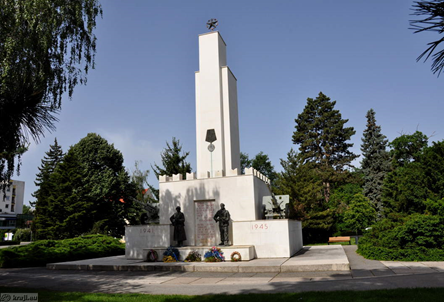   6.30 – odhod s postajališča Dolgi most v Ljubljani 10.00 – prireditev pri spomeniku zmage v Murski Soboti11.00 – polaganje vencev na soboškem pokopališču 11.30 – vožnja skozi Beltince, Črenšovce do Lendave12.00 – 14.00  – Lendava V mestu, ki je znano še iz rimskih časov (imenovalo se je Halicanum), ko so tam zasadili vinsko trto, za nas pa je zanimivo tudi zato, ker so ga pred 70 leti osvobodili vojaki takratne Sovjetske zveze, si bomo ogledali kulturni dom in sinagogo. 14.00 – 14.30 – ogled tropskega vrta  v vasi Dobrovnik Iz vrta bomo pokukali v proizvodnjo, kjer vsak dan zacveti okoli 4000 orhidej. V vrtu lahko poleg številnih botaničnih vrst orhidej vidimo zanimive tropske in subtropske rastline iz celega sveta. V 6 metrov visokem objektu bomo videli številne rastline in sadeže, ki jih poznamo iz našega vsakdana: banane, avokado, vanilijo, papajo, mango, ananas, ilang, taro, ingver, karambolo ter številne druge.14.45 – 15.00 – ogled Plečnikove cerkve v Bogojini15.00 – Motel Čarda (kosilo  ob  živi ciganski glasbi)V zavetju čudovitih lip in v neposredni bližini Murske Sobote, ob cesti, ki vodi do Moravskih Toplic, se bomo okrepčali v Motelu Čarda - hiši, znani po izvirni kulinariki in živi ciganski glasbi.  MENI 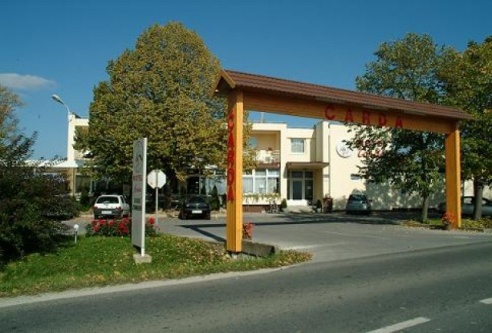 Goveja juha z rezanci in jetrnimi cmokiKremna juha z jurčki***Ciganska pečenka s česnomZabeljeni  dödoli s čebulo in kislo smetanoSestavljena solata***Prekmurska gibanica16.30 – vožnja preko Gederovcev, Žetincev, Potrne, Bad Radkersburga  v Gornjo RadgonoV vasi Potrna si bomo ogledali Pavlovo hišo, središče Slovencev v avstrijskem Radgonskem kotu. V Bad Radkersburgu  se bomo ustavili ob spomeniku, posvečenem Rdeči armadi, ki je bil zavarovan v sklopu Avstrijske državne pogodbe iz l. 1955 med Sovjetsko zvezo in Avstrijo.   17.30-18.30 – voden ogled vinske kleti v Gornji Radgoni z degustacijo penine in vina 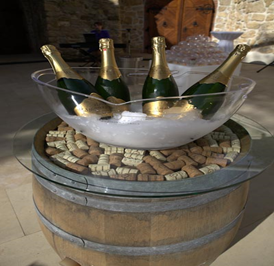 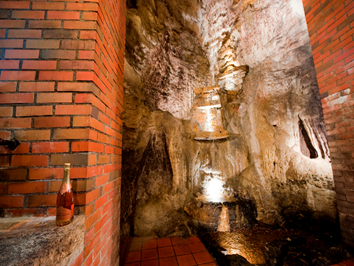 Do 21.00 – predviden povratek v LjubljanoDruštvo si pridržuje pravico do spremembe programa. Na ekskurzijo se lahko prijavite Jerneji Judež na 031 732 435 oz. na elektronski naslov info@slorus.si. Ob zadostnem številu prijav, bo poleg avtobusa iz Ljubljane, organiziran tudi prevoz iz Nove Gorice (odhod ob 5.30 izpred Zavarovalnice Triglav). Prijave zbiramo do srede, 6. maja 2015, oz. do zapolnitve mest.  Pogoj za udeležbo na ekskurziji je plačana članarina za l. 2015.Prispevek 25,00 EUR na udeleženca se pobere na avtobusu in vključuje prevoz, vstopnine in vodene oglede ter kosilo. Ob prijavi sporočite tudi morebitne posebnosti glede prehrane.  Veselimo se srečanja z Vami!Za Upravni odbor DSRSaša Geržina, predsednik